III FAJANS FESTIWAL FAJANSOWE KRAMY7-8 października 2023 r. Włocławek 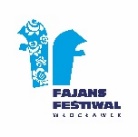 KARTA ZGŁOSZENIADane WystawcyDane Wystawcy1) Nazwa podmiotu lub imię i nazwisko zainteresowanych sprzedażą/wymianą/prezentacją wyrobów fajansowych:1) Nazwa podmiotu lub imię i nazwisko zainteresowanych sprzedażą/wymianą/prezentacją wyrobów fajansowych:2) Telefon:3) e-mail:4) Osoba upoważniona do kontaktu (imię, nazwisko, telefon):4) Osoba upoważniona do kontaktu (imię, nazwisko, telefon):5) Rodzaj wystawianego asortymentu związanego z wyrobami fajansowymi (właściwe zaznaczyć lub usunąć/skreślić niewłaściwe):5) Rodzaj wystawianego asortymentu związanego z wyrobami fajansowymi (właściwe zaznaczyć lub usunąć/skreślić niewłaściwe):Tradycyjne wyroby fajansoweBiżuteria związana z wyrobami fajansowymiCeramika artystyczna nawiązująca do wyrobów  fajansowychRękodzieło nawiązujące do wyrobów fajansowychPikassy – prezentacja w gablotachOdzież nawiązująca do wzorów fajansowych Inne......................................................................................................................................................................................................................................(opisać w jaki sposób asortyment nawiązuje do wyrobów fajansowych)
 6) Zgłaszam stoisko na: 7) Właściwe zaznaczyć lub niewłaściwe usunąć/skreślić:  Sala widowiskowa  (100 zł +VAT/ 2 dni)  Sala kameralna (80 zł +VAT/ 2 dni) - standardowe stoisko w ww. cenie to: 2 stoły i 2 krzesła Ilość stoisk na kiermaszu jest ograniczona (decyduje kolejność zgłoszeń)!  Prowadzę działalność gospodarczą  Prywatny wystawca prowadzący sprzedaż/wymianę   Reprezentuję stowarzyszenie twórców ludowych lub organizację pozarządową nieprowadzącą działalności gospodarczej Kolekcjoner prezentujący swoje kolekcje (bez sprzedaży)   …………………………………………………………..Karta zgłoszeniowa stanowi zgłoszenie chęci uczestnictwa w Fajans Festiwal - Fajansowe KramyAkceptuję regulamin (dostępny na https://www.wloclawek.eu/strona-3531-dokumenty_do_pobrania.html  oraz na stronie https://ckbrowarb.pl/Zgodnie z Rozporządzeniem Parlamentu Europejskiego i Rady (UE) 2016/679 z dnia 27 kwietnia 2016 r.  w sprawie ochrony osób fizycznych w związku z przetwarzaniem danych osobowych i w sprawie swobodnego przepływu takich danych oraz uchylenia dyrektywy 95/46/WE (ogólne rozporządzenie o  ochronie danych - Dz. U. UE.L.119.1), wyrażam zgodę na przetwarzanie moich danych osobowych w związku z organizowanym przez Gminę Miasto Włocławek Kiermaszem Fajansu tj. realizacją procesu rekrutacji dotyczącą wynajmu stanowisk handlowych, przekazywaniem informacji o organizowanych w przyszłości przez Urząd Miasta Włocławek jarmarkach i imprezach okolicznościowych. Oświadczam, że wyrażam zgodę dobrowolnie oraz zostałem poinformowany, że mam prawo wglądu, poprawiania swoich danych, usunięcia swoich danych oraz sprzeciwu wobec przetwarzania do wyżej wspomnianego celu. Korespondencję w tym zakresie należy kierować na adres: jrudek@um.wloclawek.pl...................................................                          .............................                                                     ....................................          Miejscowość                                                     Data                                                                                    PodpisKarta zgłoszeniowa stanowi zgłoszenie chęci uczestnictwa w Fajans Festiwal - Fajansowe KramyAkceptuję regulamin (dostępny na https://www.wloclawek.eu/strona-3531-dokumenty_do_pobrania.html  oraz na stronie https://ckbrowarb.pl/Zgodnie z Rozporządzeniem Parlamentu Europejskiego i Rady (UE) 2016/679 z dnia 27 kwietnia 2016 r.  w sprawie ochrony osób fizycznych w związku z przetwarzaniem danych osobowych i w sprawie swobodnego przepływu takich danych oraz uchylenia dyrektywy 95/46/WE (ogólne rozporządzenie o  ochronie danych - Dz. U. UE.L.119.1), wyrażam zgodę na przetwarzanie moich danych osobowych w związku z organizowanym przez Gminę Miasto Włocławek Kiermaszem Fajansu tj. realizacją procesu rekrutacji dotyczącą wynajmu stanowisk handlowych, przekazywaniem informacji o organizowanych w przyszłości przez Urząd Miasta Włocławek jarmarkach i imprezach okolicznościowych. Oświadczam, że wyrażam zgodę dobrowolnie oraz zostałem poinformowany, że mam prawo wglądu, poprawiania swoich danych, usunięcia swoich danych oraz sprzeciwu wobec przetwarzania do wyżej wspomnianego celu. Korespondencję w tym zakresie należy kierować na adres: jrudek@um.wloclawek.pl...................................................                          .............................                                                     ....................................          Miejscowość                                                     Data                                                                                    PodpisKartę zgłoszenia należy przesłać w terminie do 29.09.2023 r., pocztą elektroniczną na adres: kultura@um.wloclawek.pl.Decyduje kolejność zgłoszeńKartę zgłoszenia należy przesłać w terminie do 29.09.2023 r., pocztą elektroniczną na adres: kultura@um.wloclawek.pl.Decyduje kolejność zgłoszeń